Инструкция по выполнению заданий по учебной дисциплине ОП.03 «Организация и технология розничной торговли»                           16 октября 202138.01.02 «Продавец, контролер-кассир»14 группаИнструкцию для выполнения задания вы можете посмотреть  в расписании дистанционных заданий на сайте техникума (http://aat-arti.ru/), в своем электронном дневнике или в своей группе в WhatsApp, где задание продублировано.Здравствуйте, ребята! Сегодня на уроке мы с вами познакомимся с темой «Ценники и этикетки. Отличия. Правила оформления»Для этого необходимо перейти по ссылке и посмотреть небольшое видео.https://yandex.ru/video/preview/?filmId=14745699311456605160&from=tabbar&text=оформление+ценников+на+товары+в+соответствии+с+правилами+продажи&url=http%3A%2F%2Frutube.ru%2Fvideo%2Fbf02d170a5a97dd29d963643fb7c008d%2FТеперь прочитайте немного полезной информации:Правила написания ценников:В создании нет особенных сложностей. Если смотреть сверху вниз, то чаще всего оформляется так:название ООО или ИП с указанием формы лица;наименование продающейся модели;валюта, в которой ведутся расчеты на торговой точке;стоимость;единица измерения – штука или вес;подпись ответственного за отдел или магазин (упразднено, теперь по желанию);дата формирования отчета.В условиях жесткой конкуренции становятся незаменимыми те форматы, которые группируются и печатаются через программу. Это экономит время и позволяет контролировать актуальность, правильность оформления.Теперь посмотрите на несколько видов ценников, которые бывают в торговле: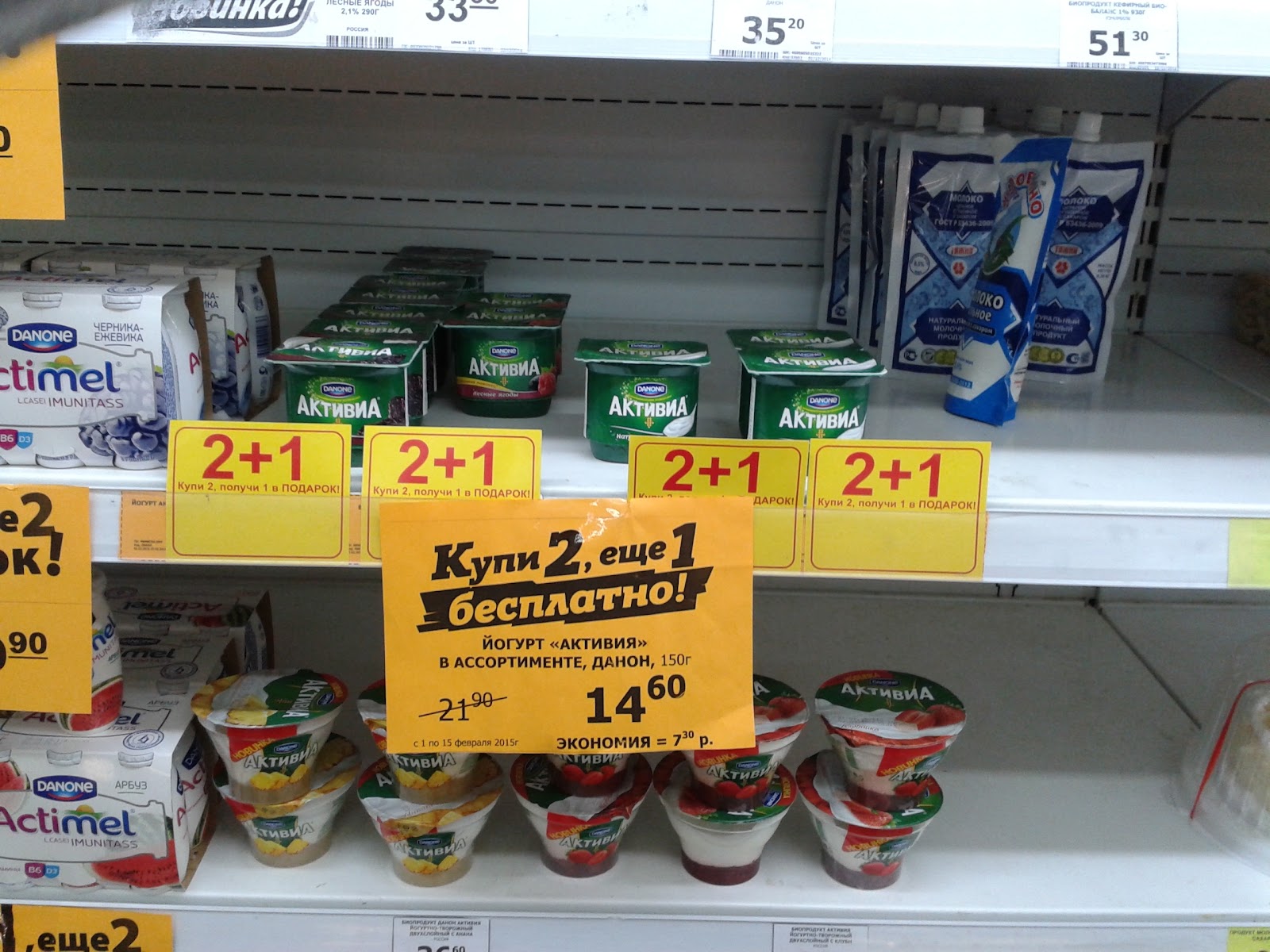 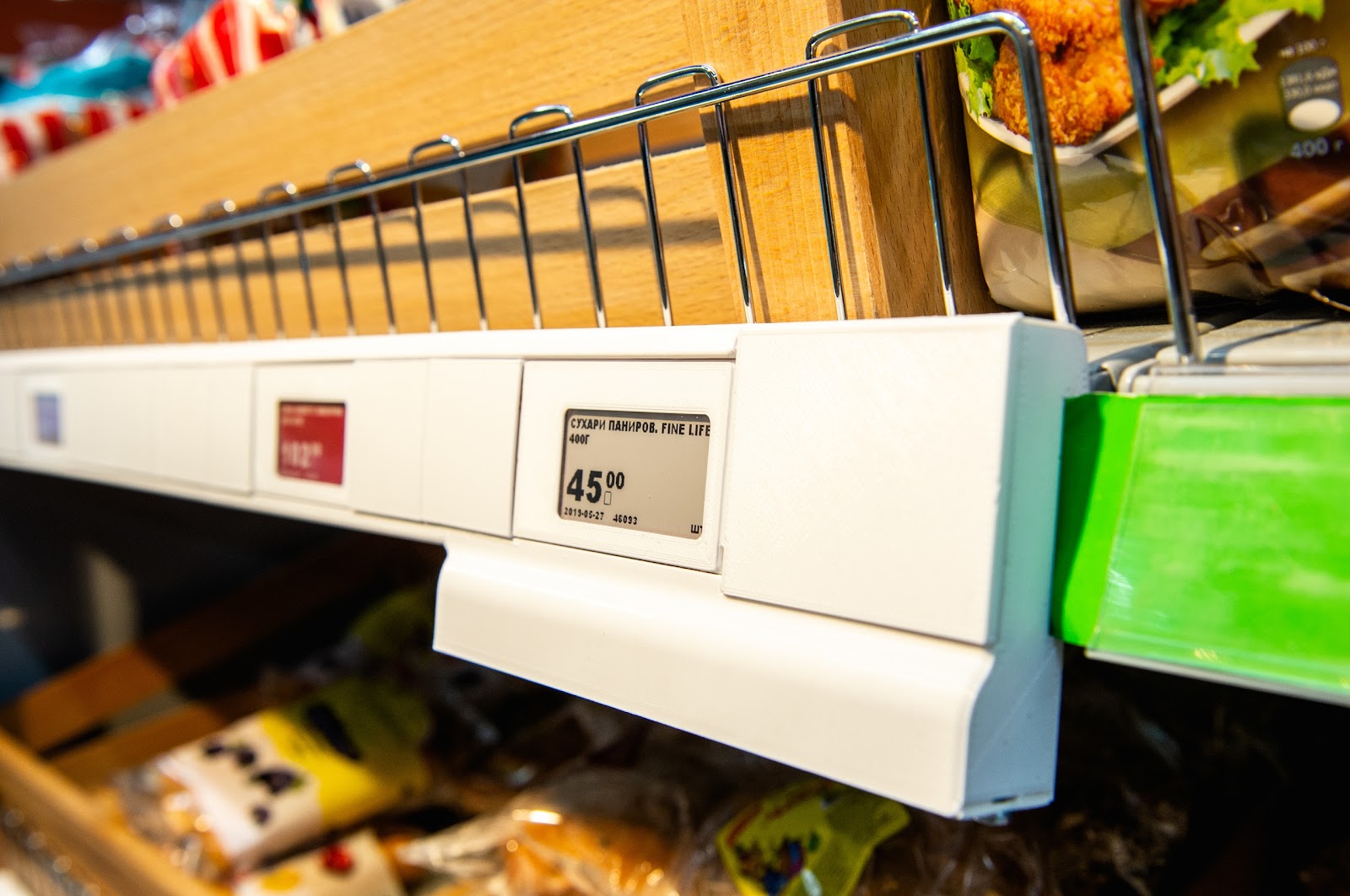 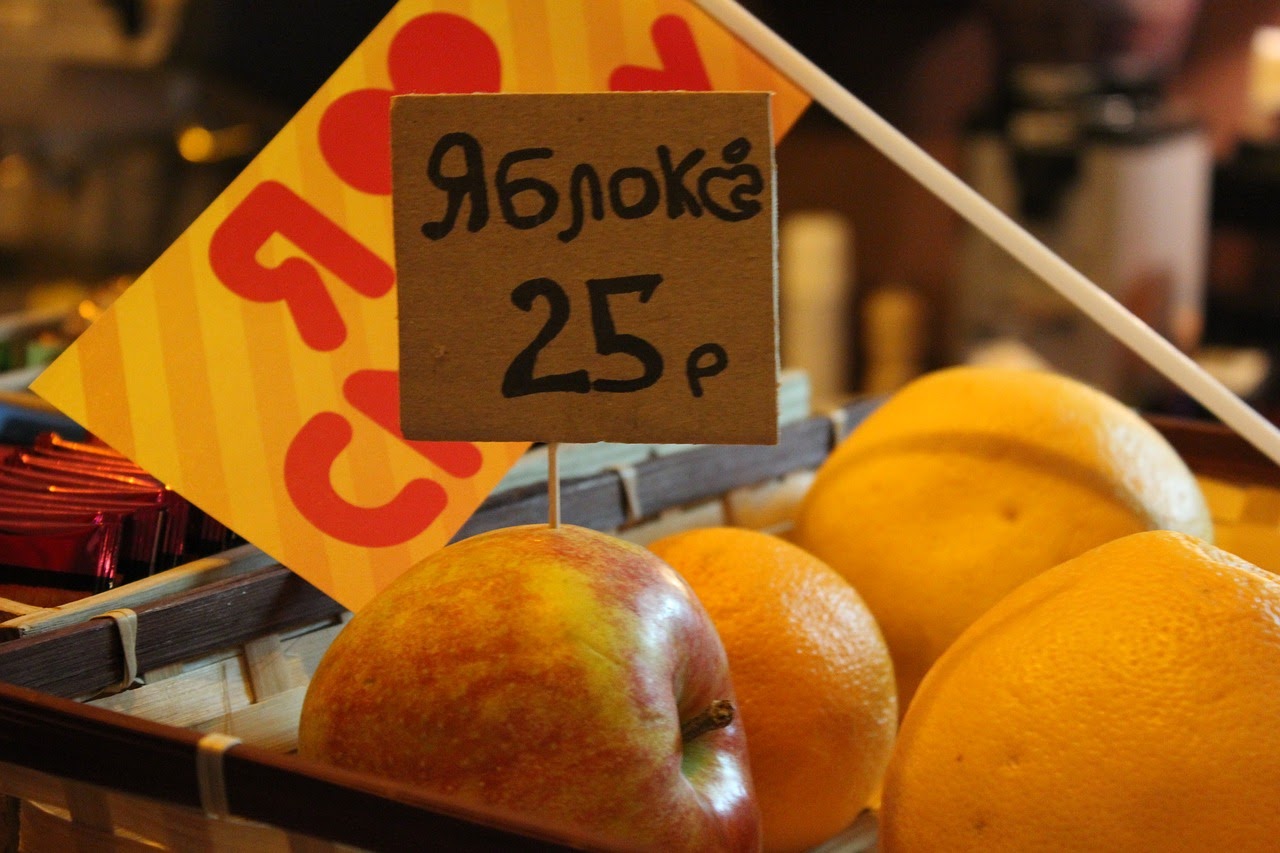 Как должен быть оформлен ценник на товар в 2020 году.Стоит придерживаться трех обязательных требований:Информативность. Нельзя размещать этикетку без полной информации о наименовании, сорте, изготовителе, массе. Для некоторых групп продукции потребуется дополнительный, более широкий перечень сведений. Можно указывать дополнительные важные данные.Доступность. Все должно быть напечатано или написано разборчиво, читаемо и понятно. Нельзя сокращать до неузнаваемости, приписывать что-то мелким шрифтом. Все создается по одному принятому в заведении шаблону.Формат. Если это небольшие прямоугольники, лучше не разбавлять их особенным дизайном, не перегружать. Достаточно простого написания, без витиеватых шрифтов. Оформление – не слишком броское, не пестрое. Желательно, чтобы итог соответствовал оформленному торговому залу.Ну вот вы и познакомились с правилами и требованиями оформления ценников, а теперь перейдите по ссылке ниже и попробуйте самостоятельно заполнить ценник, опираясь на все перечисленные выше требования. Название вашего магазина и наименование товара вы должны придумать самостоятельно. Скриншот ценника отправить мне в WhatsApp.https://service-online.su/forms/cenniki/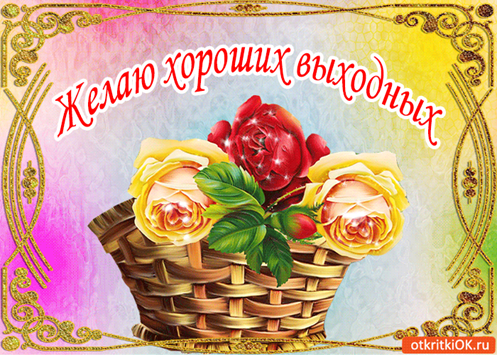 